ЧЕРКАСЬКА МІСЬКА РАДА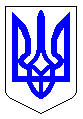 ЧЕРКАСЬКА МІСЬКА РАДАВИКОНАВЧИЙ КОМІТЕТРІШЕННЯВід 02.06.2021 № 525Про затвердження Положення про порядок часткового відшкодування з міського бюджету відсоткових ставок за кредитами, залученими суб’єктами підприємницької діяльності у м.ЧеркасиВідповідно до підпункту 7 пункту а ст.27, ст.40 Закону України „Про місцеве самоврядування в Україні”, Закону України „Про засади державної регуляторної політики у сфері господарської діяльності”, з метою створення умов для розвитку середнього та малого підприємництва, сприяння економічному розвитку міста, відповідно до пропозицій постійної  комісії  з питань бюджету та економічного розвитку від 22.12.2020, розглянувши пропозиції департаменту економіки та розвитку виконавчий комітет Черкаської міської радиВИРІШИВ:	1. Затвердити Положення про порядок часткового відшкодування з міського бюджету відсоткових ставок за кредитами, залученими суб’єктами підприємницької діяльності у м.Черкаси згідно з додатком.	2. Доручити управлінню інформаційної політики Черкаської міської ради (Крапива Ю.Б.) оприлюднити це рішення в засобах масової інформації.	3. Контроль за виконанням рішення покласти на директора департаменту економіки та розвитку Удод І.І.Міський голова	                                                                        А. В. БондаренкоДодатокЗАТВЕРДЖЕНОрішення виконавчого комітетуЧеркаської міської радивід  ________  № ______Положення про порядок часткового відшкодування з міського бюджету відсоткових ставок за кредитами, залученими суб’єктами підприємницької діяльності у м.ЧеркасиЗагальні положення.1.1. Метою надання фінансової підтримки суб’єктам господарювання є сприяння соціально-економічному розвитку, створення сприятливих умов для розвитку мікропідприємництва та малого підприємництва, стимулювання інвестиційної та інноваційної активності на території міста, як наслідок, зростання показників доброту населення, створення нових робочих місць, збільшення надходжень до бюджету.1.2. Порядок часткового відшкодування з міського бюджету відсоткових ставок за кредитами, залученими суб’єктами підприємницької діяльності (далі – Порядок), визначає умови та механізм надання фінансової підтримки суб'єктам господарювання шляхом часткового відшкодування з міського бюджету відсоткових ставок за кредитами, залученими на розвиток бізнесу, що надаються банківськими установами (надалі - Банк-партнер). 1.3. Головним розпорядником коштів міського бюджету на надання фінансової підтримки суб’єктам підприємницької діяльності шляхом часткового відшкодування з міського бюджету відсоткових ставок за залученими кредитами є Департамент економіки та розвитку Черкаської міської ради (надалі –Департамент).1.4. У цьому Положенні терміни вживаються у такому значенні:Кредит – сума коштів, що надається банком у користування позичальнику на визначений строк і підлягає поверненню та сплаті відсотків відповідно до умов кредитного договору.Кредитний договір - цивільно-правовий документ, за яким банк зобов’язується надати грошові кошти (кредит) Позичальникові у розмірі та на умовах, встановлених договором, а Позичальник зобов’язується повернути такий кредит та сплатити відсотки.Банк-партнер - будь-яка банківська установа, яка має діючі програми фінансування з підтримки підприємництва, та уклала відповідний договір про співробітництво з Департаментом економіки та розвитку Черкаської міської ради в рамках цього Положення. Позичальник - суб’єкти мікропідприємництва, малого та середнього підприємництва, які уклали кредитний договір з Банком-партнером та відповідають умовам цього Положення.Реєстр позичальників - перелік суб’єктів господарювання, яким планується надати часткове відшкодування з міського бюджету відсоткових ставок за кредитами, залученими суб’єктами підприємницької діяльності, які відповідають умовам цього Положення, та критеріям, що визначені Банками-партнерами та уклали Кредитні договори. Техніко-економічне обґрунтування (далі – ТЕО) – це розрахунок економічної доцільності здійснення проекту, заснований на порівняльній оцінці витрат і результатів ефективності використання, а також строку окупності вкладень.Транзитний рахунок  – рахунок в банку, передбачений договором про співробітництво з Департаментом економіки та розвитку Черкаської міської ради та Банком-партнером, на який перераховуються кошти призначені на часткову компенсацію відсотків за залученими кредитами суб’єктам підприємницької діяльності.Часткове відшкодування з міського бюджету відсоткових ставок за кредитами, залученими суб’єктами підприємницької діяльності, є  незначною державною допомогою, сукупний розмір якої одному суб’єкту господарювання незалежно від її форми та джерел не перевищує за будь-який трирічний період суму, еквівалентну 200 тисячам євро, визначену за офіційним валютним курсом, встановленим Національним банком України, що діяв на останній день фінансового року.Критерії  та умови отримання часткового відшкодування з міського бюджету відсоткових ставок за кредитами, залученими суб’єктами підприємницької діяльності2.1. Право на отримання часткового відшкодування з міського бюджету відсоткових ставок за кредитами мають суб’єкти мікропідприємництва, малого та середнього підприємництва, які уклали кредитні договори з Банками-партнерами, та на момент укладення кредитного договору відповідають наступним критеріям:   є резидентами України, що зареєстровані на території м.Черкаси, та перебувають на податковому обліку за основним місцем реєстрації у відповідному територіальному органі Державної податкової служби; проводять господарську діяльність не менше одного року; не мають простроченої заборгованості з виплати заробітної плати, а також заборгованості перед державним і місцевими бюджетами по сплаті єдиного внеску на загальнообов'язкове державне соціальне страхування до Пенсійного фонду України; розмір середньомісячної заробітної плати штатних працівників за останній звітний період (квартал) становить не менше 120% законодавчо встановленого розміру мінімальної заробітної плати у відповідному періоді.2.2.  Кредитний договір, який укладається з позичальником, в рамках дії даного Положення, має відповідати наступним умовам:- цільове направлення кредиту на розвиток підприємницької діяльності;- кредит спрямований на розширення чи відновлення потужностей, придбання основних засобів, поповнення обігових коштів;- кредит наданий у грошовій формі та національній валюті, сума якого не перевищує  1 млн грн.2.3. Частковому відшкодування з міського бюджету відсоткових ставок за кредитами, залученими суб’єктами підприємницької діяльності підлягає частина відсоткової ставки по кредиту, що не перевищує 1,5 облікової ставки Національного банку України на дату укладення договору про співробітництво між Департаментом економіки та розвитку Черкаської міської ради та Банком-партнером.2.4. Часткове відшкодування з міського бюджету відсоткових ставок за кредитами, залученими суб’єктами підприємницької діяльності не може бути спрямовано на погашення будь-яких штрафних санкцій та/або пені за користування кредитами банків, інших штрафних санкцій. 2.5. Позичальник має право на часткове відшкодування з міського бюджету відсоткових ставок лише за одним кредитним договором укладеним з Банками-партнерами протягом одного бюджетного року.
        2.6. Часткове відшкодування з міського бюджету відсоткових ставок за кредитами, залученими суб’єктами підприємницької діяльності здійснюється за рахунок і в межах коштів, передбачених у міському бюджеті на відповідний рік, відповідно до помісячного плану асигнувань.2.7. Максимальний розмір часткового відшкодування з міського бюджету відсоткових ставок за кредитами, залученими суб’єктами підприємницької діяльності для одного Позичальника не може перевищувати 120,0 тис. грн.3. На одержання часткового відшкодування з міського бюджету відсоткових ставок за кредитами, залученими суб’єктами підприємницької діяльності не мають права суб’єкти підприємництва, які:3.1. Здійснюють виробництво зброї, алкогольних напоїв та тютюнових виробів, організацію та проведення азартних ігор, обмін валюти, надають в оренду нерухоме майно.3.2. Є кредитними або страховими організаціями, інвестиційними та недержавними пенсійними фондами, професійними учасниками ринку цінних паперів, ломбардами. 3.3. Визнані банкрутами або стосовно яких порушено справу про банкрутство, перебувають у стадії припинення юридичної особи або припинення підприємницької діяльності фізичної особи – підприємця.3.4. Подали недостовірну інформацію та документи.3.5  Отримують аналогічну за видами з інших джерел фінансову підтримку, строк надання якої не закінчився.3.6. Отримали фінансову підтримку або аналогічну за видами з інших джерел з порушенням умов її надання або умов щодо цільового використання бюджетних коштів, що доведено в установленому законодавством порядку.3.7.	Не відповідають критеріям пункту 2.1. цього Порядку.4. За рівних умов, під час визначення Позичальників, яким буде  надано  часткове відшкодування з міського бюджету відсоткових ставок за кредитами,  пріоритет надається проектам, реалізація яких передбачає:  4.1. Модернізацію, оновлення та придбання основних фондів для розширення та збільшення обсягів виробництва продукції (послуг). 4.2. Збільшення кількості додаткових робочих місць, які планується створити. 4.3. Збільшення рівня середньої заробітної плати працівників  більше, ніж 120% законодавчо встановленого розміру мінімальної заробітної плати у відповідному періоді. 4.4. Виробництво продукції на експорт та у рамках імпортозаміщення.4.6. Збільшення обсягу надходжень до місцевого бюджету від сплати податків, зборів (обов'язкових платежів) за останній звітний період.4.7. Впровадження енергозберігаючих та екологічних технологій.4.8. Впровадження інновацій та нових технологічних процесів.5. Механізм надання часткового відшкодування з міського бюджету відсоткових ставок за кредитами, залученими суб’єктами підприємницької діяльності5.1.	Департамент економіки та розвитку Черкаської  міської  ради (надалі-Департамент) укладає з Банками-партнерами договори про співробітництво з урахуванням граничного обсягу фінансового забезпечення у міському бюджеті на поточний рік.  5.2. Суб’єкти господарювання укладають кредитний договір з Банком-партнером відповідно до внутрішніх нормативних документів кредитно-фінансової установи.5.3. Банк-партнер аналізує отриманий пакет документів, фінансовий стан суб’єкта господарювання та приймає рішення щодо кредитування та укладання кредитного договору.  Також Банк-партнер аналізує відповідність позичальника вимогам, зазначеним у цьому Положенні.5.4. Банки-партнери не пізніше 10 числа місяця наступного за місяцем  підписання кредитного договору з Позичальником подають Департаменту реєстр позичальників, які уклали кредитні договори із зазначенням прогнозованої суми часткового відшкодування на бюджетний рік.Разом з реєстром позичальників, по кожному з Позичальників банком подаються копії бізнес-плану або ТЕО проекту, на реалізацію якого отримується кредит.5.5. Часткове відшкодування відсоткових ставок за кредитами надається головним розпорядником коштів шляхом перерахунку коштів на транзитний рахунок Банків-партнерів, який, у свою чергу, розподіляє ці кошти на поточні рахунки позичальників. 5.6. Часткове відшкодування відсоткових ставок за кредитами здійснюється у порядку надходження від Банків-партнерів реєстрів позичальників в межах коштів, передбачених в міському бюджеті на часткове відшкодування з міського бюджету відсоткових ставок за кредитами, залученими суб’єктами підприємницької діяльності на відповідний бюджетний рік.5.7. Департамент має право здійснювати заходи щодо перевірки пакетів документів позичальників та контроль за цілями використання кредитів, отриманих відповідно до цієї Програми,5.8. Письмове повідомлення банку про факт порушення Позичальником графіку погашення основної суми кредиту або відсотків за користування кредитом хоча б у одному місяці звітного кварталу відображається банком у реєстрі учасників процедури компенсації та є підставою для відмови у частковій компенсації відсотків за весь звітний період. 6. Питання, що не врегульовані цим Порядком, вирішуються відповідно до вимог діючого законодавства України.